2001 T-108 sn1752 Truck Mounted Rig 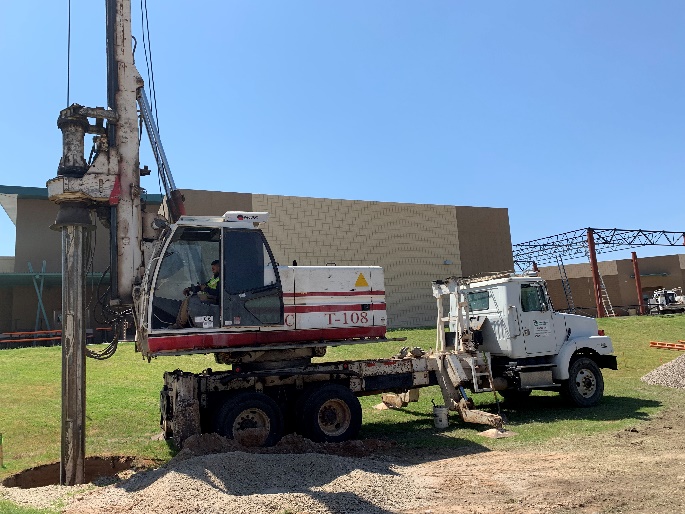 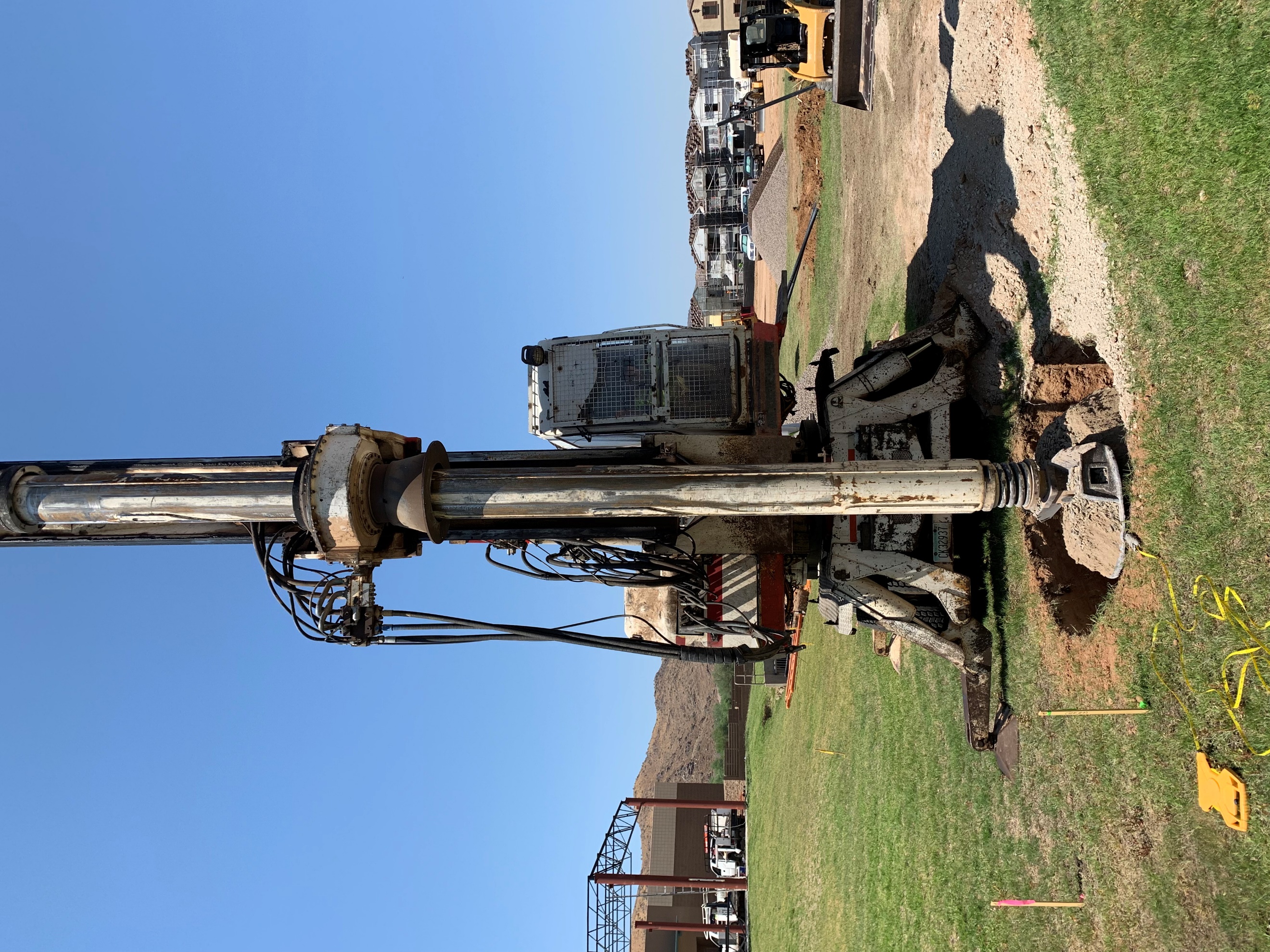 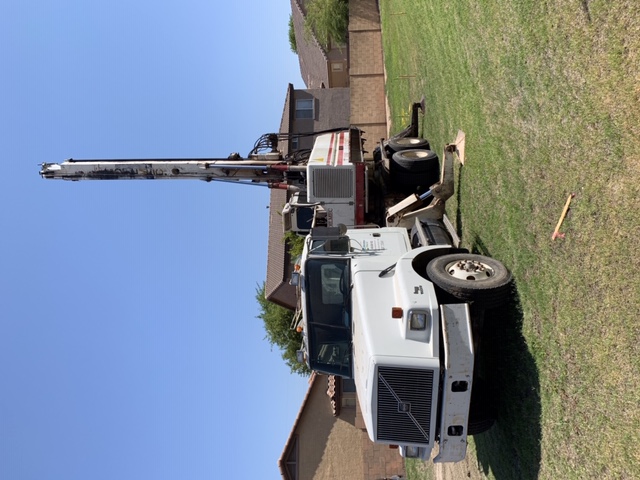 Air conditioning in both chassis cab and drill rig cabVolvo chassis 92K Miles New engine in drill rig around 2015Tools available upon request $225,000.00